Письменное обращение гражданина, должностного и иного лица в обязательном порядке должно содержать:•	ФИО гражданина, направившего обращение;•	почтовый и (или) электронный адрес;•	изложение существа вопроса;•	личную подпись гражданина;•	дату.ОБРАЗЕЦ ЗАЯВЛЕНИЯВ_____________________(наименование органа прокуратуры)от_____________________(Ф.И.О. заявителя)_______________________ (адрес для ответа, телефон)Заявление (жалоба)В свободной форме излагается суть вопроса, _________________________________Учитывая изложенное, прошу______________.Приложение: копии документов, подтверждающих доводы обращения, переписку с правоохранительными или контролирующими органами (при наличии)ПОДПИСЬ СВЕДЕНИЯ О ПРОКУРАТУРЕ:НАИМЕНОВАНИЕ
АДРЕС ЭЛЕКТРОННОЙ ПОЧТЫ
ПОЧТОВЫЙ АДРЕС
ТЕЛЕФОНПРОКУРАТУРАПриморского края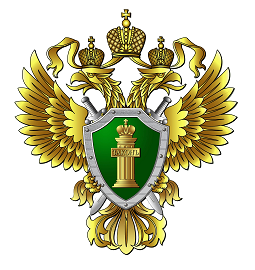 ПАМЯТКАпо вопросам рассмотрения обращений граждан органами прокуратуры Приморского краяВладивосток2021 годВ соответствии со ст. 10 Федерального закона «О прокуратуре Российской Федерации» в органах прокуратуры рассматриваются обращения, содержащие сведения о нарушениях закона, охраняемых законом прав, свобод и интересов человека и гражданина, интересов общества и государства.Органы прокуратуры не подменяют иные государственные органы и должностных лиц, которые осуществляют контроль за соблюдением прав и свобод человека и гражданина, не вмешиваются в оперативно-хозяйственную деятельность организаций (ст. 26 Федерального закона от 17.01.1992 № 2202-1 «О прокуратуре РФ»).Реализовать право на обращение в органы прокуратуры края граждане могут следующими способами:через Интернет-приемную прокуратуры края на официальном сайте https://epp.genproc.gov.ru/web/proc_25, сайт «Госуслуги»;направить почтой;подать на личном приеме должностных лиц прокуратуры;поместить в ящик «Для обращений и заявлений».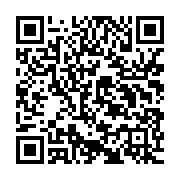 При направлении обращения через Интернет-приемную прокуратуры края необходимо следовать указанным на сайте инструкциям и выбрать прокуратуру _______________ (указать какую).В соответствии с ч. 2 ст. 8 Федерального закона от 02.05.2006 № 59-ФЗ «О порядке рассмотрения обращений граждан Российской Федерации» письменные обращения в органах прокуратуры регистрируются в течение 3-х дней с даты поступления.Сроки рассмотрения обращений:7 дней при принятии решения о направлении обращения по принадлежности (в государственные органы или в иные уполномоченные органы);15 дней для подготовки ответа о разъяснениях действующего законодательства;30 дней в случае проведения проверки по обращению;до 10 суток при проведении проверки в порядке ст.124 Уголовно-процессуального кодекса РФ.Прием гражданОсуществляется ежедневно в рабочее время (понедельник – четверг с 9.00 до 18.00, пятница с 9.00 до 16.45 обеденный перерыв с 13.00 до 13.45) в прокуратуре (указать какой) ___________ по адресу: __________________________________________________.При личном приеме гражданин обязан предъявить документ, удостоверяющий его личность.Прокурор _____________ ведет личный прием граждан по средам с 09.00 до 18.00 (обед с 13.00 до 13.45). По справочному телефону прокуратуры _________________________ предоставляется информация:- об адресе и режиме работы прокуратуры;- о проезде к месту нахождения прокуратуры;- о месте проведения и порядке личного приема граждан прокурором и его заместителями;- о входящем регистрационном номере обращения, дате регистрации, наименовании структурного подразделения, в котором находится на рассмотрении обращение, о продлении срока рассмотрения обращения (при его продлении), дате направления ответа, исходящем номере ответа.